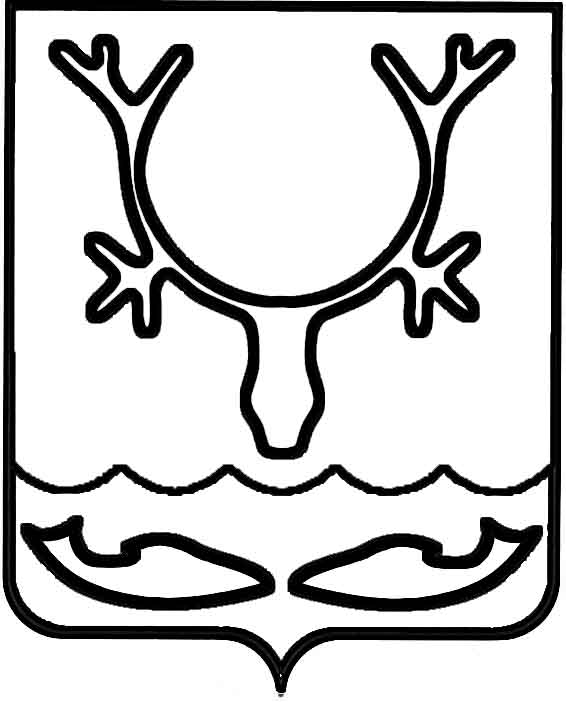 Администрация муниципального образования
"Городской округ "Город Нарьян-Мар"ПОСТАНОВЛЕНИЕО прекращении движения транспортных средств на период проведения работ                   по реконструкции дороги по ул. ЗаводскойВ соответствии с разделом II Порядка осуществления временных ограничения или прекращения движения транспортных средств по автомобильным дорогам регионального или межмуниципального значения Ненецкого автономного округа, автомобильным дорогам местного значения муниципальных образований Ненецкого автономного округа, утвержденного постановлением Администрации Ненецкого автономного округа от 23.12.2014 № 501-п, в целях обеспечения безопасности дорожного движения при проведении работ по реконструкции автомобильной дороги по ул. Заводской Администрация муниципального образования "Городской округ "Город Нарьян-Мар"П О С Т А Н О В Л Я Е Т:Ввести запрет на движение всех транспортных средств в период с 8 часов 
00 минут 15.10.2022 до 17 часов 00 минут 16.10.2022 по автомобильной дороге 
по ул. Заводской, на участке от пересечения с ул. Юбилейной до дома № 1 
по ул. Заводской.Исполнителю работ по реконструкции автомобильной дороги 
по ул. Заводской АО "Ненецкая нефтяная компания" разработать, согласовать с МКУ "Управление городского хозяйства г. Нарьян-Мара" и утвердить проект организации дорожного движения на период введения запрета движения транспортных средств. 3.	Исполнителю работ по реконструкции АО "Ненецкая нефтяная компания" обеспечить установку соответствующих временных дорожных знаков на период введения запрещения движения транспортных средств.4.	Управлению организационно-информационного обеспечения Администрации МО "Городской округ "Город Нарьян-Мар" проинформировать пользователей местными автомобильными дорогами через средства массовой информации и информационно-телекоммуникационную сеть "Интернет" на сайте www.adm-nmar.ru о сроках запрещения движения.5.	Рекомендовать отделу ГИБДД УМВД России по Ненецкому автономному округу в период временного запрещения движения транспорта осуществлять постоянный контроль за исполнением пользователями местных автомобильных дорог ограничений движения.6.	Контроль за исполнением настоящего постановления оставляю за собой.14.10.2022№1288Глава города Нарьян-Мара О.О. Белак